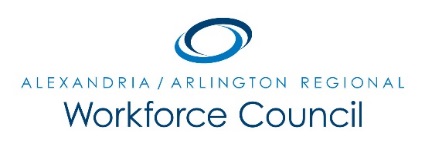 Meeting MinutesJuly 23, 2015Arlington County Department of Human Services, Lower Level Auditorium2100 Washington Blvd., Arlington, VA  222048:00 a.m. to 10:00 a.m.Attendance:  Lisa Bauer, Karen Baugh, Jeanne Booth, Dottie Brown, Sherri Chapman, Winoka Clements Alesandria Colia, Lee Coyle, Dennis Desmond, Howard Feldstein (One-Stop Operator), Lorinzo Foxworth, Daniel Gomez, Ellen Harpel, David Harris, Elizabeth Jones-Valderrama, Stephanie Landrum, Kevin Lynch , Alberto Marino, Kris Martini, Lisa Miragliuolo, Sara Price, Dori Ramsey, Marie Schuler, Rick Slusher, Darren Tully Absent:  Eduardo Achach, Patrick Brennan, Daniel Clarkson, Richard Gordon, Carolyn Jones (One-Stop Operator), Marc Olmsted, Eric Pages, Ann Randazzo, Cynthia Richmond, Kate Roche, Andrea Rubino Guest:  Stacey Butler, Lisa O’Quinn, Duane Rohr, Crystal ThrowerThe meeting was called to order at 8:05 a.m.Chair and Vice-Chair Elections:Daniel Gomez was unanimously voted Chair.Eric Pages was unanimously voted to Vice-Chair.PRESENTATION:David Remick provided an overview on WIOA and the roles and responsibilities of workforce development boards.  UPDATE: ECONOMIC DEVELOPMENT, EDUCATION AND WORKFORCE PARTNERS:Stephanie Landrum provided highlights on economic development in Alexandria.  Ms. Landrum mentioned that the Military Times selected Alexandria/Arlington as best places for veterans to live.Hilton Alexandria Mark Center has a need for bartenders and faces the challenge of maintaining housekeeping workers and cooks.Kris Martini expressed the need for “Internship Opportunities” in the Healthcare, Business and Engineer fields.Howard Feldstein expressed that the Arlington Employment Center is available to assist businesses with their employment needs.Sherrie Chapman reports that Alexandria City Public School has a need for “Internship and Externship” opportunities.  Jeanne Booth highlighted the “Zero 2016 – Ending Veterans Homelessness” Program.Lisa O’Quinn spoke on George Mason University’s Nursing Programs.  NEW BUSINESS:  None.ADJOURN: The meeting was called to close at 9:13 a.m.  The next meeting is September 24, 2015 at 8:00 a.m. in the Lower Level Auditorium.